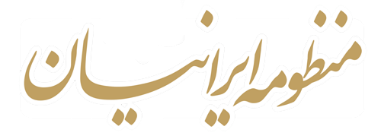 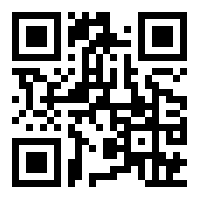 فرم همکاری با موسسه منظومه ایرانیانمشخصات فردینام : نام خانوادگی : جنسیت: تاریخ تولد :       کد ملی : شماره تماس : شماره همراه:آدرس الکترونیکی:مشخصات تحصیلیمیزان تحصیلات:تاریخ اخذ مدرک تحصیلی (اختیاری):محل تحصیل:معدل (اختیاری):مدارک  تخصصی و بین المللی(در صورتی که برای اولین بار می‌خواهید دوره برگزار کنید، می‌توانید این قسمت را خالی بگذارید)نام دوره یا مدرک : نام و محل موسسه:مدت دوره :تاریخ اخذ مدرک: مهارت های فردی: آشنایی با زبان های خارجی:حوزه ی همکاری :نوع همکاری : تمام وقت:پاره وقت:مشاوره ای:ساعتی : پروژه ای:      پس از تکمیل فرم، عکس پرسنلی، مدارک و رزومه ی خود را با ایمیل و یا پشتیبانی تلگرام منظومه ایرانیان، برای ما بفرستید:info@imtmc.irt.me/manzoumeh_ir_support